DEFESA DO CONSUMIDOR PARA VOCÊ QUE NÃO É ADVOGADO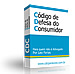 Você conhece seus direitos básicos como consumidor?Você já teve algum direito lesado?Você sabe quando um fornecedor está lhe lesando?Clique aqui e veja como adquirir a versão digital do livro"Defesa do consumidor para quem não é Advogado"NOTIFICAÇÃO DE PREJUÍZO CAUSADO POR EMPREGADO DE CONDOMÍNIONOTIFICANTE: Nome, CPF, endereço. (DONO DO BEM PREJUDICADO) NOTIFICADO: NOME DO CONDOMÍNIO, representado por NOME DO SÍNDICO.O NOTIFICANTE vem por esta comunicar que no dia DATA DO OCORRIDO, o empregado NOME DO EMPREGADO DO CONDOMÍNIO foi responsável por causar o seguinte dano em meu patrimônio: RELATAR DE FORMA DETALHADA O DANO CAUSADO.Concedemos o prazo de [MÍNIMO DE 10 DIAS] para que seja providenciado a reparação dos danos casuados em minha propriedade, para tanto encaminho anexo três orçamentos de profissionais qualificados à realização dos reparos necessários.Para comprovar o alegado anexamos fotos do problema causado diretamente em meu patrimônio.Findo o prazo estipulado sem que tenham sido ao menos iniciados os serviços pra conserto do problema denunciado, o NOTIFICANTE tomará as medidas judiciais cabíveis para a resolução do problema.Atenciosamente, [LOCAL DO CONDOMÍNIO], [DATA]ASSINATURA DO NOTIFICANTERecebido no dia [DATA DA ENTREGA DESTE TERMO AO NOTIFICADO].Assinatura do NOTIFICADOATENÇÃO – UMA VIA DA NOTIFICAÇÃO DEVERÁ FICAR COM O NOTIFICANTE E COM A ASSINATURA DO NOTIFICADO – SE O NOTIFICADO SE NEGAR A ASSINAR PEÇA A UM FUNCIONÁRIO DO CONDOMÍNIO REALIZAR A ENTREGA PARA QUE SIRVA DE TESTEMUNHA, SE NECESSÁRIO PROVAR QUE REALIZOU A NOTIFICAÇÃO.